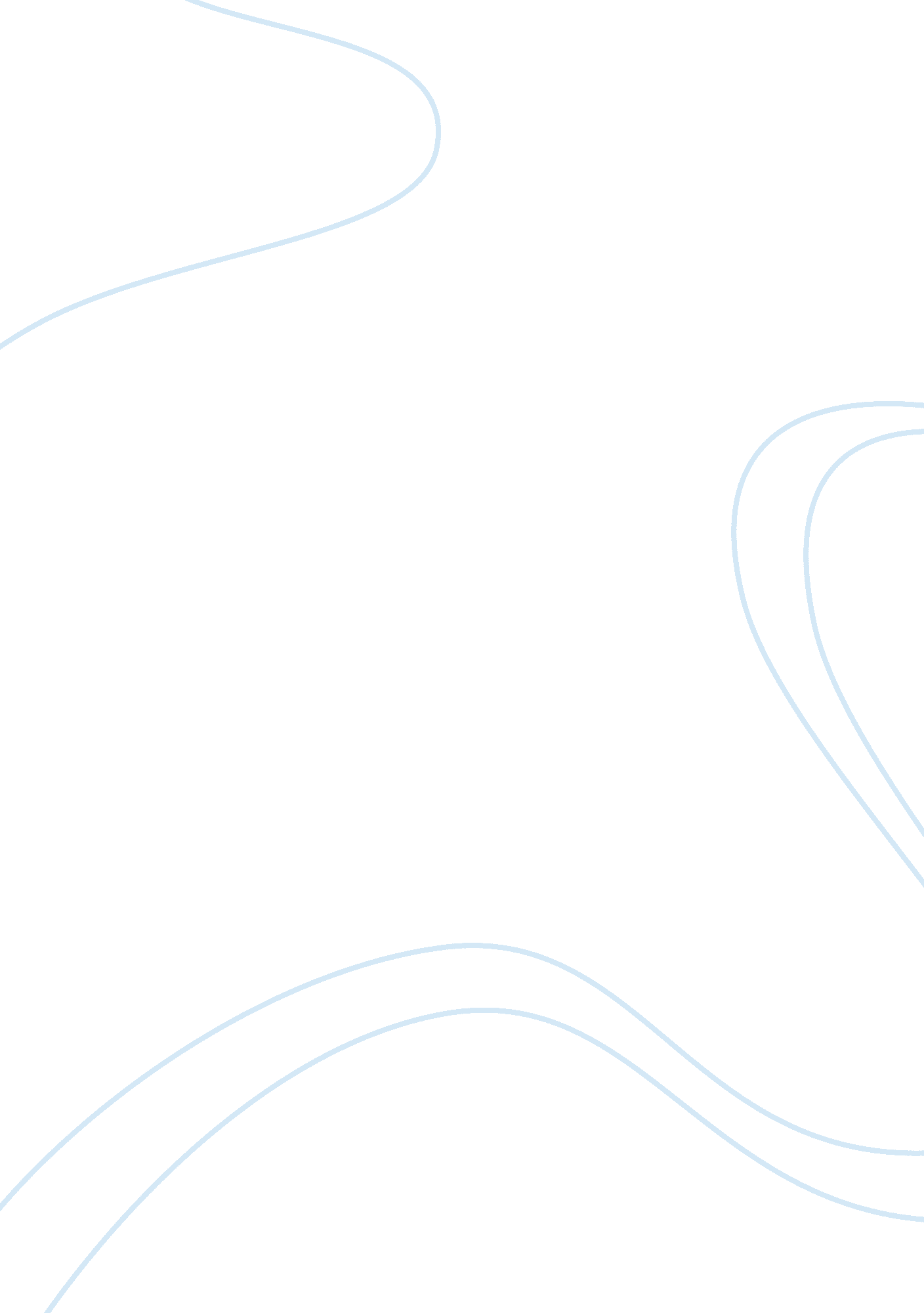 You make the decision: implement conjugal visitingLaw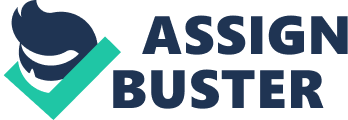 RUNNING HEADER: Implementing Conjugal Visitation Implementing Conjugal Visitation BY YOU YOUR SCHOOL INFO HERE HERE Implementing Conjugal Visitation 
Advantages of establishing conjugal visits include improving behavior of inmates, satisfying public image and reputation for the prison, and avoidance of sodomy between inmates. Behavior would be an improvement outcome by satisfying the psychological and emotional needs of inmates and avoidance of the complex and primal instincts that could drive aggressive responses which contribute to problems with sodomy. Illustrating prisoner empathy and compassion satisfies dimensions of social responsibility and fair treatment. 
Disadvantages of conjugal visits include adding additional labor requirements for observation of non-authorized individuals within the facility. Such presence of recurring visits could provide opportunities for unsupervised visitation including delivery of lethal objects or narcotic substances not found in routine screening procedures. Conjugal visits could also place the prison organization under certain liabilities in the event that visitors are harmed during their unsupervised interventions with the inmate. 
Logistical problems would include staffing and screening procedure enhancements to ensure both visitor safety and potential delivery of unauthorized substances or devices capable of providing lethal outcomes to staff safety. The need to increase staffing for supervision and monitoring of these conjugal visits would strain operating budgets and would require additional training for handling the social aspects of these compromising situations as well as security training. Costs and tangible staffing maneuvers would have to be considered in preliminary screening, during visitation, and post-visit to ensure no item exchanges have occurred. 
After weighing all potential pros and cons, conjugal visits would be more risky and open the prison to certain liabilities that are not worth the potential positive outcomes. The psycho-social coping strategies for frustrations over lack of sexual fulfillment could be satisfied with in-house activities such as yoga or other stress reduction activities. 